Puppy Diet Guide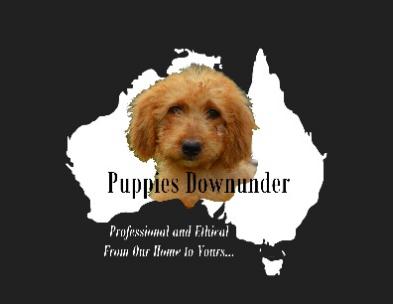 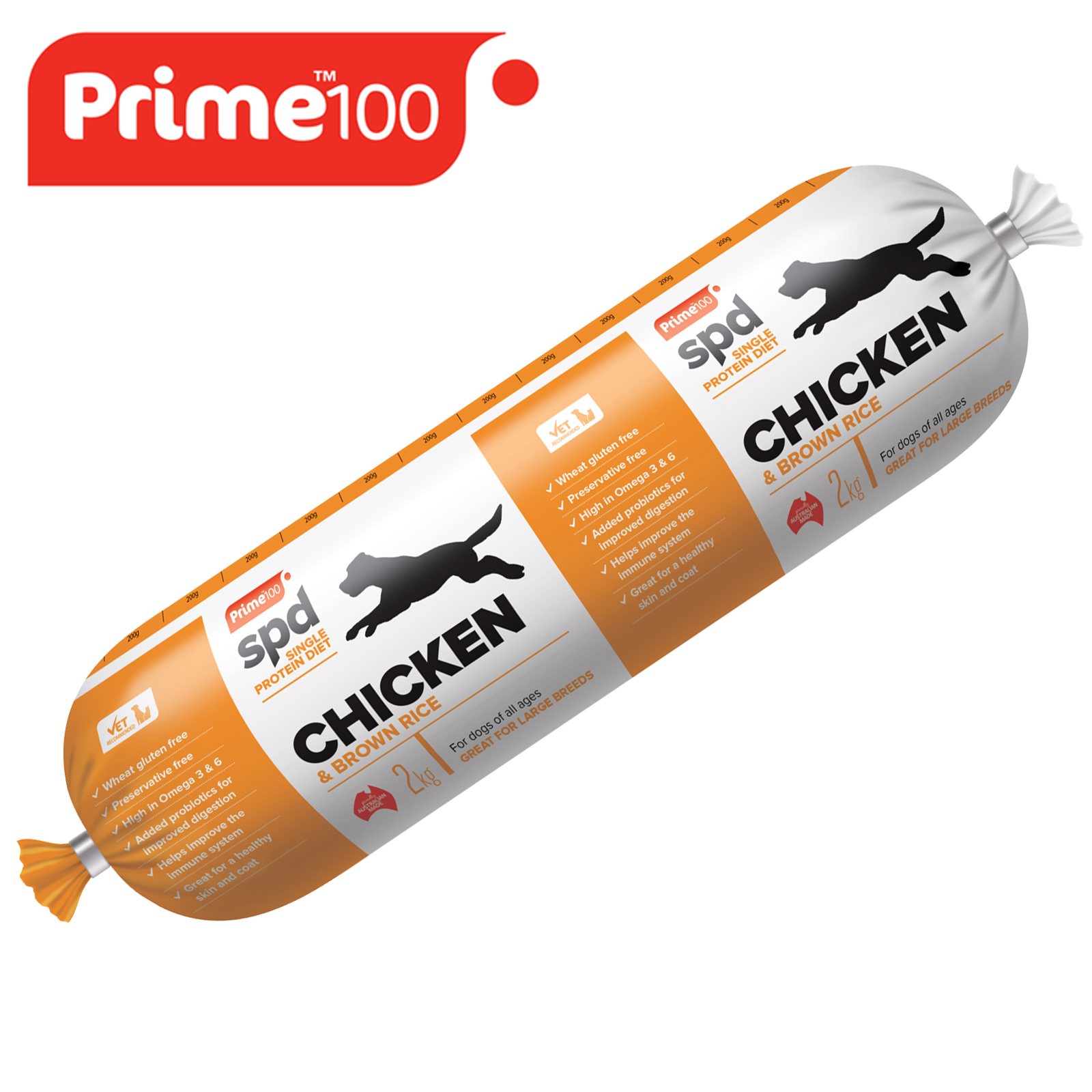 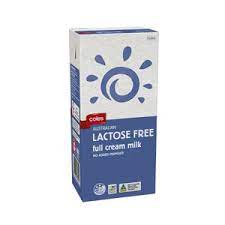 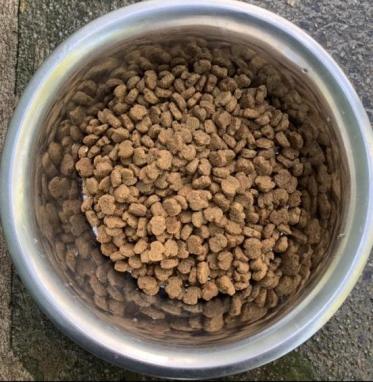 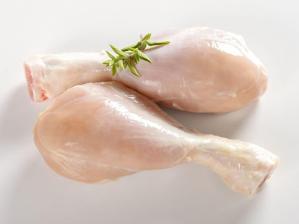 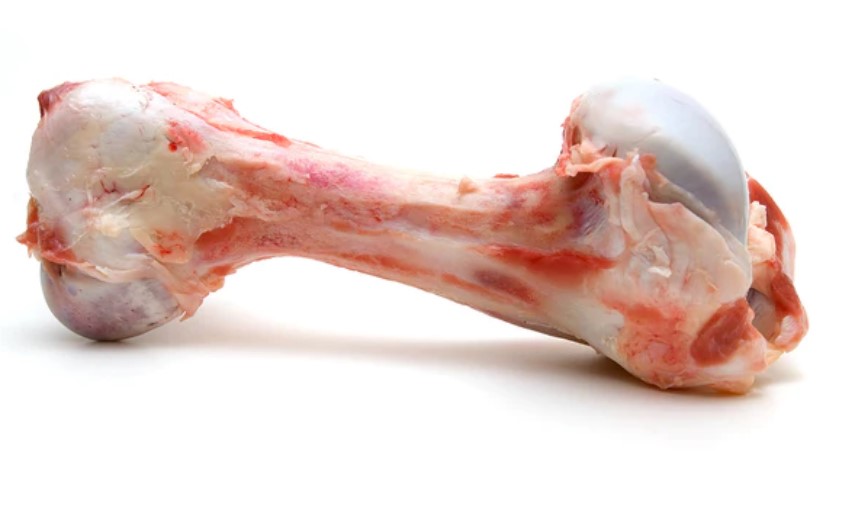 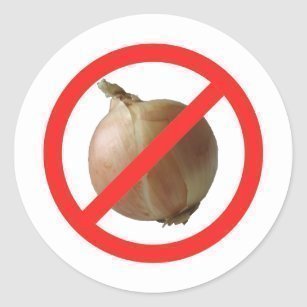 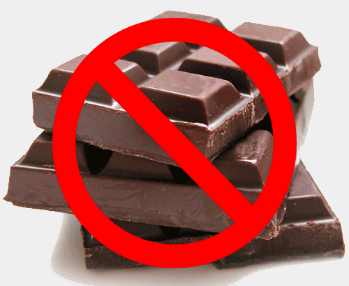 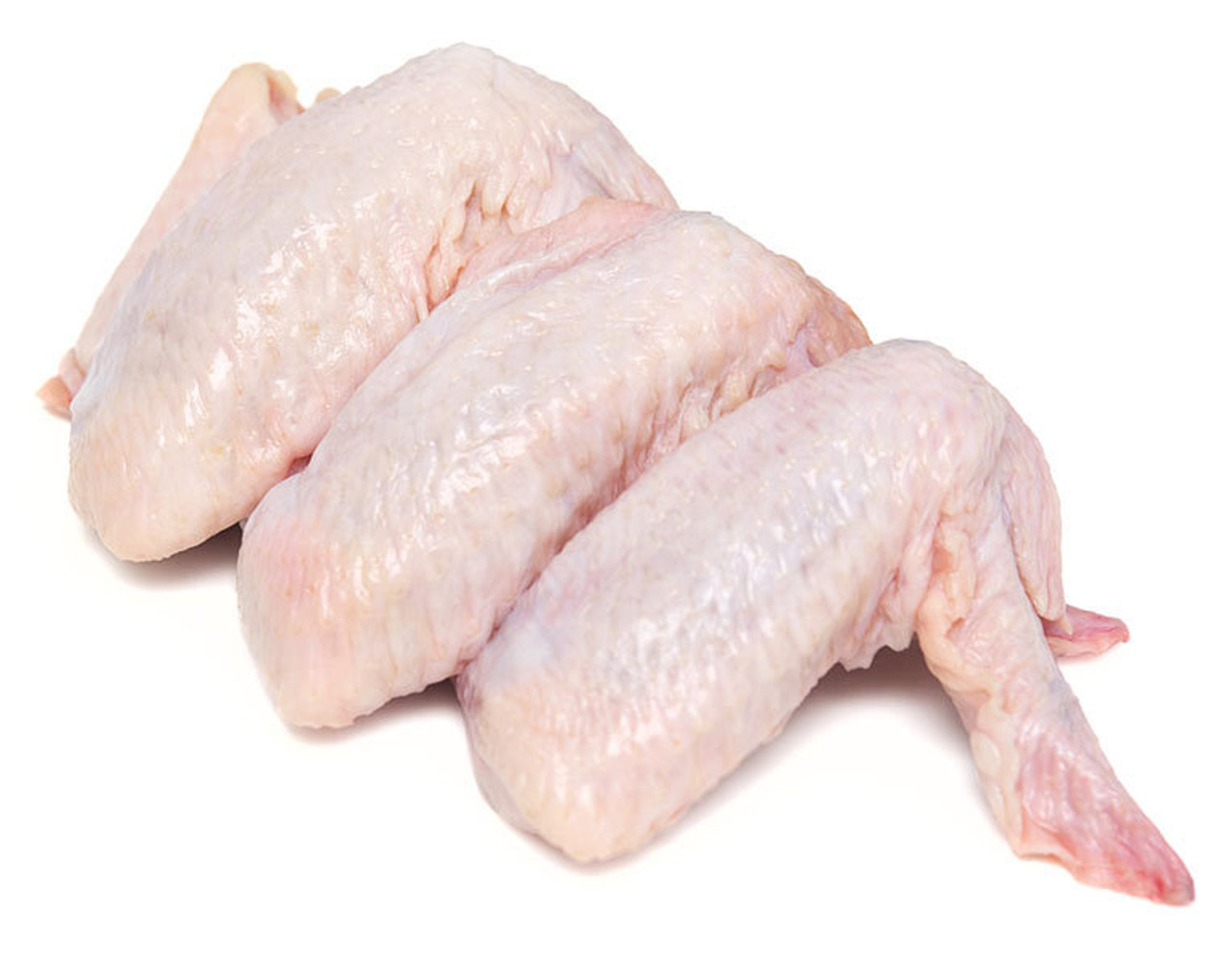 